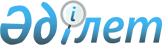 Об утверждении правил использования животных в культурно-зрелищных целях и их содержанияПриказ Министра экологии, геологии и природных ресурсов Республики Казахстан от 24 мая 2022 года № 179. Зарегистрирован в Министерстве юстиции Республики Казахстан 25 мая 2022 года № 28196      Примечание ИЗПИ!Порядок введения в действие см. п.4       В соответствии с подпунктом 3) статьи 7 Закона Республики Казахстан "Об ответственном обращении с животными", ПРИКАЗЫВАЮ:        1. Утвердить прилагаемые правила использования животных в культурно-зрелищных целях и их содержания.      2. Комитету лесного хозяйства и животного мира Министерства экологии, геологии и природных ресурсов Республики Казахстан в установленном законодательством порядке обеспечить:      1) государственную регистрацию настоящего приказа в Министерстве юстиции Республики Казахстан;      2) размещение настоящего приказа на интернет-ресурсе Министерства экологии, геологии и природных ресурсов Республики Казахстан после его официального опубликования;      3) в течение десяти рабочих дней после государственной регистрации настоящего приказа представление в Департамент юридической службы Министерства экологии, геологии и природных ресурсов Республики Казахстан сведений об исполнении мероприятий, предусмотренных подпунктами 1) и 2) настоящего пункта.      3. Контроль за исполнением настоящего приказа возложить на курирующего вице-министра экологии, геологии и природных ресурсов Республики Казахстан.      4. Настоящий приказ вводится в действие по истечении шестидесяти календарных дней после дня его первого официального опубликования.      "СОГЛАСОВАН"Министерство национальнойэкономики Республики Казахстан      "СОГЛАСОВАН"Министерство финансовРеспублики Казахстан Правила использования животных в культурно-зрелищных целях и их содержания Глава 1. Общие положения       1. Настоящие правила использования животных в культурно-зрелищных целях и их содержания (далее – Правила) разработаны в соответствии с подпунктом 3) статьи 7 Закона Республики Казахстан "Об ответственном обращении с животными" (далее – Закон) и определяют порядок использования животных в культурно-зрелищных целях и их содержания.      2. В настоящих Правилах используются следующие основные понятия:      1) дикие животные – животные, естественной средой обитания которых, является дикая природа, в том числе, содержащиеся в неволе и (или) полувольных условиях;      2) жестокое обращение с животным – умышленное деяние, которое привело или может привести к гибели, увечью или иному вреду для здоровья животного;      3) владелец животного – физическое или юридическое лицо, которому животное принадлежит на праве собственности или ином вещном праве;      4) животные – позвоночные животные;      5) ответственное лицо – лицо, которое несет права и обязанности владельца животного, по письменному поручению владельца животного;      6) передвижной зверинец – специально оборудованные передвижные конструкции, в том числе клетки, используемые для публичной демонстрации животных в цирковой, эстрадной, развлекательной деятельности, не имеющей научного значения путем содержания и транспортировки животных;      7) контактный зоопарк – специально оборудованные сооружения, помещения, транспорт, клетки, ограждения и другие конструкции, используемые для содержания животных с целью их публичной демонстрации и предоставления физического контакта с посетителями;      8) место содержания – используемые владельцем животного и (или) ответственным лицом здания, строения, сооружения, помещения или земельные участки, где животное содержится.      3. Деятельность, предусматривающая использование животных в культурно-зрелищных целях осуществляется в местах их содержания, в специально предназначенных для этого зданиях, сооружениях и на обособленных территориях. Глава 2. Порядок содержания и использования животных в культурно-зрелищных целях      4. Места содержания сооружаются с учетом непроницаемости воды, путем покрытия безвредным материалом полов, стен, фундамента за исключением гидробионтов, позволяющее проводить эффективную уборку и дезинфекцию.      5. Владельцем мест содержания обеспечивается регулярная уборка, включающая их очистку от отходов, продуктов жизнедеятельности животных, с учетом соблюдения мер безопасности сотрудниками, осуществляющими такую уборку.      6. Владельцем мест содержания утверждается план уборки помещений, предусматривающий периодичность уборки и дезинфекции.      7. Владельцем мест содержания ежемесячно устанавливается один санитарный день для генеральной уборки и дезинфекции помещений, в который посещение в зоопарк, цирк, дельфинарий, океанариум исключаются.      8. Места содержания животных (стойла, клетки, домики, убежища) вычищаются и дезинфицируются, обновляются по мере изнашивания и неустранимого загрязнения.      9. Поверхности мест содержания, с которыми контактируют животные (полы, лежбища, насесты и другие) ежедневно очищаются от отходов и продуктов жизнедеятельности животных.      10. Кормушки и поилки поддерживаются в чистоте и дезинфицируются не реже одного раза в неделю.      11. Помещения, вольеры, кормушки и поилки дезинфицируются перед их использованием.      12. Контейнеры для отходов закрываются крышками герметично.       13. Проведение уборки помещений и вольеров фиксируется в журнале уборки, согласно приложению к настоящим Правилам.      14. Владельцем мест содержания утверждается план мероприятий по дератизации и дезинсекции.      15. Водоснабжение осуществляется из централизованной сети хозяйственно-питьевого водопользования, а при ее отсутствии – из внутреннего водопровода.      16. Все канализационные устройства располагаются вне доступа животных.      17. Дренажные системы любых вольеров обеспечиваются автоматическим удалением избыточной воды.      18. Помещения для содержания животных оборудуются вентиляцией, естественным и искусственным освещением.      19. Тип сооружений для дельфинариев в зависимости от локальных природных условий и месторасположения дельфинария делится на:      1) бетонные, металлические и пластиковые бассейны;      2) в естественной водной акватории, огороженный сетевыми огражднениями;      3) в виде плавучих садков;      4) как комплекс, сочетающее сооружения различных типов.      20. В зависимости от климатических условий местности бассейны (вольеры) располагаются в открытом пространстве, либо размещенные под постоянной (съемной) кровлей.      21. Водообмен и водоподготовка в местах содержания бассейнах (вольерах) осуществляется:      1) по замкнутому контуру, с естественной либо искусственно приготовленной морской водой;      2) прокачкой воды непосредственно из природной акватории по разомкнутой схеме;      3) естественным образом за счет течений в природной акватории;      4) комбинированным способом.      22. Комплекс дельфинария сочетает как размещенные вместе сооружения, так и раздельно функционирующие.      23. Бассейны (вольеры) дельфинарии состоят из следующих видов:      1) бассейны для совместного и раздельного содержания животных;      2) бассейн для представлений;      3) бассейн-изолятор.      24. При необходимости осуществляется объединение систем водообмена и водоочистки бассейна по содержанию животного и бассейна для выступлений.      25. Бассейн-изолятор оборудован отдельной системой водообмена и водоподготовки. При наличии нескольких бассейнов-изоляторов их водные системы используются раздельно.      26. При нахождении дельфинария в естественной акватории, вольеры-изоляторы отдаляются от остальных на расстояние, исключающее инфицирование здоровых животных.      27. Материалы облицовки поверхностей бассейнов соответствуют следующим требованиям:      1) гладкость, не гигроскопичность;      2) полная не токсичность;      3) малая обрастаемость водорослями и грибковыми организмами;      4) стойкость к химической и механической обработке;      5) отсутствие раздражающего воздействия на кожные покровы дельфинов.      28. Все металлические конструкции бассейна изготавливаются из некорродирующих материалов либо покрываются пластиком.      29. Стоки бассейнов-изоляторов подвергаются обеззараживающей обработке в соответствии с требованиями санитарно-эпидемиологической службы.      30. Использование жилых бассейнов дельфинариев для совместного содержания с животными других классификаций исключается.      31. Осуществляется кратковременное совместное нахождение китообразных и ластоногих в воде демонстрационного бассейна, вольера во время зрелищных представлений.      32. Бассейны, находящиеся на открытом воздухе, оборудуются постоянными навесами либо съемными тентами для защиты от осадков и солнечной радиации. Глава 3. Порядок кормления в местах содержания по использованию животных в культурно-зрелищных целях и их содержания      33. Владельцем мест содержания утверждается составленный зоотехником кормовой рацион и режим кормления животных.      34. Зоотехником в местах содержания по использованию животных в культурно-зрелищных целях, составляется кормовой рацион и режим кормления животных с учетом необходимости обеспечения животных качественными, питательно ценными кормами, размером и количеством порций соответствующими потребностям конкретных видов и отдельных особей каждого вида животных, в зависимости от возраста, весогабаритных характеристик, физических нагрузок и состояния животного (репродуктивный период, беременность, молочное кормление).      35. Хранение и использование кормов осуществляются с учетом условий хранения, определенных их производителями, с соблюдением температурного режима не менее чем 2 (двух) – недельного запаса корма и препаратов, с постоянным его возобновлением.      36. Помещение, где осуществляется хранение кормов и приготовление их к подаче животным, оборудуется с учетом проведения механической очистки, мойки и дезинфекции.      37. Режим кормления животных осуществляется не реже одного раза в день, если другое не предусмотрено их режимом питания.      38. Кормление заболевших животных, находящихся на стадии реабилитации, начинающих самостоятельно питаться детенышей осуществляется по рекомендациям ветеринарной службы.      39. Скармливаемые рационы сбалансированы по содержанию белка (содержат все незаменимые аминокислоты) и жира (содержат все незаменимые жирные кислоты).      40. Владельцем мест содержания обеспечивается безопасный и учитывающий видовые особенности животных метод подачи кормов и воды.      41. Поилки и другие источники воды располагаются с учетом обеспечения каждому животному постоянный и неограниченный доступ к свежей питьевой воде.      42. Виды животных, которые по своим видовым особенностям питаются живым кормом (паукообразные, амфибии, змеи, строго насекомоядные ящерицы, млекопитающие и птицы) обеспечиваются живыми кормовыми объектами необходимой массы, размера и видовой принадлежности.      При отсутствии в местах содержания по использованию животных в культурно-зрелищных целях рациона живого корма для содержания животных, питающихся живым кормом, данное животное не принимается. Глава 4. Порядок посещения мест использования животных в культурно-зрелищных целях и их содержания      43. Физический контакт животного с посетителем мест содержания по использованию животных в культурно-зрелищных целях исключается.      44. Владельцем использующим животных в культурно-зрелищных целях обеспечивается безопасность посетителей (зрителей) зоопарков (зоосадов, цирков, зоотеатров, дельфинариев, океанариумов, выставок и других мероприятий), с участием животных, путем исключения контактов с животными, угрожающих здоровью и жизни людей, посредством размещения посетителей на безопасном расстоянии от животных, установления предохранительных барьеров между посетителями и местом демонстрации животных (манежем, сценой и другие), информирования (устного и письменного) посетителей (зрителей) об опасности несанкционированных контактов с животными, установления ограничений по привлечению посетителей (зрителей) к участию в выступлениях животных.      45. При этом безопасным считается расстояние не менее 2 (двух) метров от первого ряда зрительских мест до внешней стороны манежа, сцены, бассейна-арены, мест выступления, демонстрации животных, и не менее 2 (двух) метров от вольера с животными и защитного рва перед вольером с животными, за исключением демонстрации животных в закрытых стеклянных вольерах.      46. При обращении с животными запрещается:      1) осуществление деятельности, предусматривающей использование животных в культурно-зрелищных целях путем предоставления зрителям или посетителям физического контакта с животными, в том числе для коммерческого использования и представления к ним доступа неопределенного круга лиц для фото- и видео съемок, проведение на животных ветеринарных и иных процедур, при которых показано применение обезболивания или анестезии, без обязательного применения соответствующих средств, за исключением случаев, когда применение обезболивающих препаратов и анестетиков могут нанести урон здоровью животного;       2) организация и проведение зрелищных мероприятий, влекущих за собой нанесение травм и увечий животным или умерщвление животных, за исключением спортивных мероприятий национальных видов спорта с использованием животных в соответствии с Законом Республики Казахстан "О физической культуре и спорте";      3) натравливание животных на других животных и (или) человека;      4) использование инвентаря и иных приспособлений, влекущих увечье или иной вред здоровью животного, гибель животного;      5) использование колышущихся предметов (например, шаров) выше 2 метров от земли и на расстоянии ближе чем 15 метров от вольеров с животными;      6) искусственное продление фото периода в целях увеличения времени демонстрации животных. Режим демонстрации животных обязан учитывать естественные биологические ритмы животных (режимы сна, кормления, отдыха);      7) Применение лекарственных препаратов в целях повышения эффективности его использования в культурных, развлекательных и демонстрационных целях запрещено;      8) Нанесение животным побоев, травм и увечий, производство онихэктомии и удаление клыков;      9) принуждение животных к выполнению действий, травмирующих их;      10) ограничение подвижности животного (механическое - путем фиксации конечностей, челюстей, хвоста и химическое - путем использования лекарственных препаратов, без назначения специалиста в области ветеринарии);      11) длительное (более одного часа) пребывание животного без укрытия под дождем, снегом и прямым солнечным светом;      12) перекрывать внутренние помещения укрытия для животных в целях непрерывной их демонстрации посетителям;      13) допускать шумовые воздействия, превышающие 100 децибел, на расстоянии до 10 метров от расположения животного; подвергать животного воздействиям прерывистого яркого света. Журнал уборки      * Сведения о вольере, клетке, авиарии, загоне, пруде, террариуме, аквариуме, акватеррариуме, бассейне и других объектах содержания животных.© 2012. РГП на ПХВ «Институт законодательства и правовой информации Республики Казахстан» Министерства юстиции Республики Казахстан      Министр экологии, геологиии природных ресурсовРеспублики Казахстан С. БрекешевУтвержден приказом
Министр экологии, геологии и
природных ресурсов
Республики Казахстан
от 24 мая 2022 года № 179Приложение
к Правилам использования
животных в культурно-
зрелищных
целях и их содержанияФормаДата проведения уборкиСведения об объекте (вольере)*, в котором содержатся животныеВид животных, содержащихся на объекте (в вольере)Подпись ответственного лица, проводившего уборку